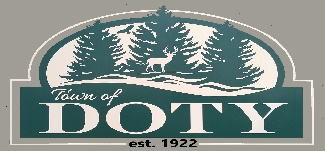 AGENDA - DOTY TOWN BOARD MEETINGTuesday, April 20th, 2021 – 6:00 p.m. – Doty Town HallCall to order. Roll call. Please silence or turn off cell phonesPledge of AllegianceFor Town Clerk – Does the Town Clerk certify that the requirements of the open meeting law have been met?Approve agenda and establish tonight’s “order of the day.”Review and approve minutes from Town of Doty Board meeting held 03/09/2021Presentation of the Treasurer’s Report.Acknowledgements/updates. Citizen Input – 3 minutes [sign up to speak; direct your input to an item(s) that appear on the agenda below].Business: Welcome of new town board membersAssignment / reassignment of board member committee duties and rolesAppointmentsMAS (board member and civilian)LUPC (board member and two civilians)Library board (civilian)Road projects planned for 2021 and advertisement of bidsRegular road maintenance contract and advertisement of bidsLandscaping and snow removal at town facilitiesAdvertise bids (or)Purchase equipment to perform ourselvesUpdates WRT atty interactions Reports will be given during annual meeting following this meeting.  Only new / pressing items or those that require a vote will be discussed at the board meetingPortaPotty at dumpWeight limitsSchedule roads tour for board membersMail and Meetings Approve payment of vouchers (some bills paid week of 4/13 to avoid late fees)AdjournmentNOTE: Agenda items may or may not be taken up in the order listed.  Discussion and action may be taken on the listed issues.______________________Upcoming meetings BOR meet and adjourn due to assessment roll not complete – 5/11/21, 6:50 pm at town hallDoty Town Board – 5/11/21, 7 pm. at town hallSpecial town board meeting to open bids – 05/____/2021, 6:30 pm at town hallCentennial Committee – 3/26/21 6:30 pm at town hallRoads tour - ___/___/2021, _:__ _m.  Starts at town hall7 town – 4/21/21 6:30 pm at Townsend town hallLUPC – open house / public hearing / meeting for 20 yr plan amendment ___/___/21 at _:__ _m